Διακοπή κυκλοφορίας στην οδό Αμαλίας την Πέμπτη 11 ΜαΐουΗ Διεύθυνση Υποδομών και Τεχνικών Έργων (Τμήμα Οδοποιίας και Κυκλοφοριακών ρυθμίσεων) του Δήμου Λαμιέων σας ενημερώνει ότι σήμερα, Πέμπτη 11 Μαΐου, θα γίνει διακοπή κυκλοφορίας στην οδό Αμαλίας μεταξύ των οδών Εκκλησιών και Όθωνος, λόγω εργασιών κατασκευής πεζοδρομίου, από τις 10:30 π. μ. έως τις 13:00 μ. μ.Παρακαλούμε για την κατανόηση και τη συνεργασία των δημοτών.Από το Γραφείο Τύπου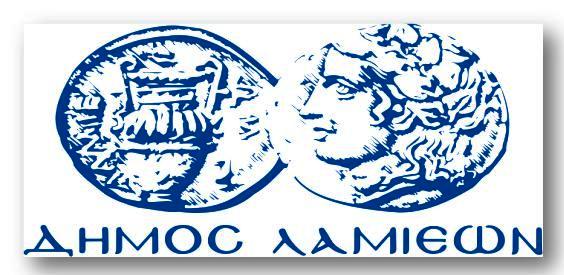 ΠΡΟΣ: ΜΜΕΔΗΜΟΣ ΛΑΜΙΕΩΝΓραφείου Τύπου& ΕπικοινωνίαςΛαμία, 11/5/2017